图片(保持长宽比，清晰美观) ()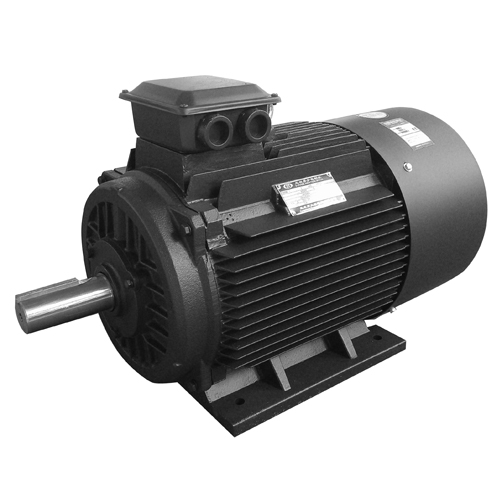 图片右侧内容：   产品名称：Y系列三相异步电动机                             产品系列：ALADA电动机系列输入电压：380V±10%环境温度：-15~+40℃防护等级：IP54绝缘等级：F下边内容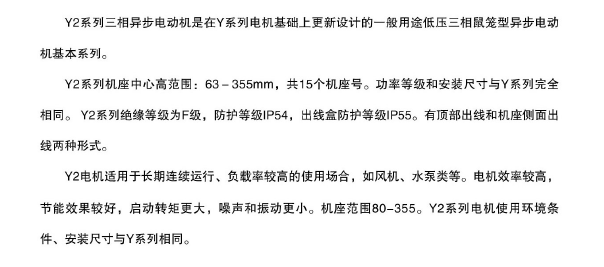 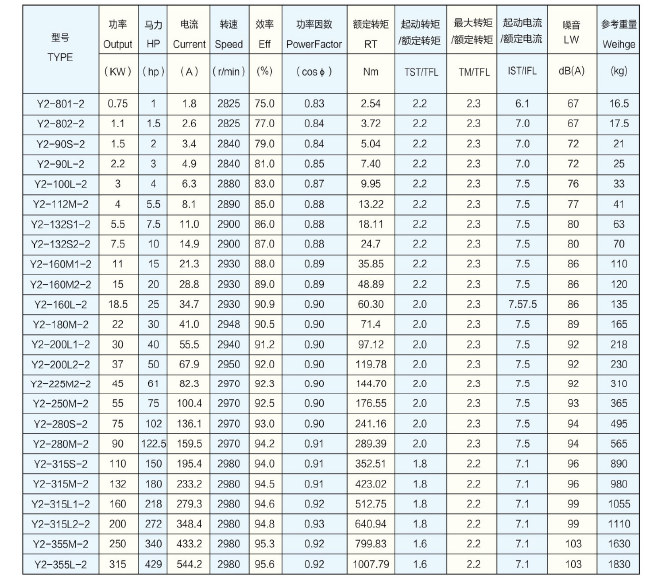 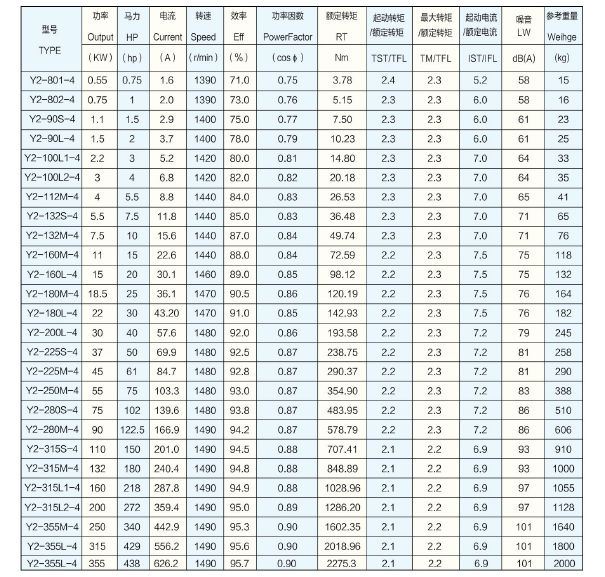 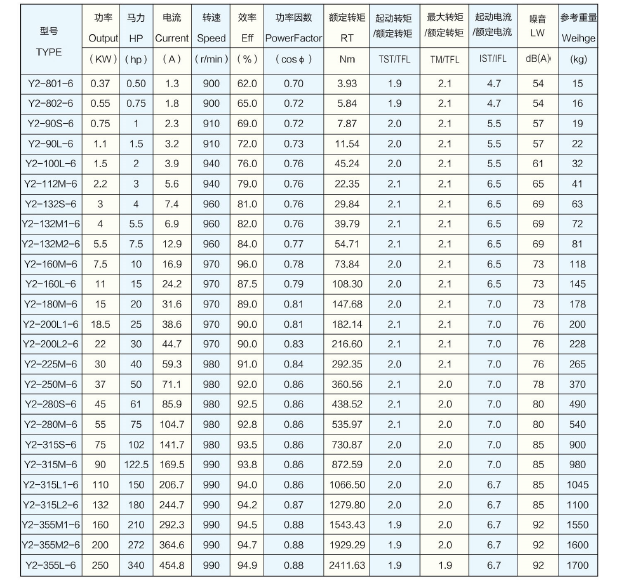 